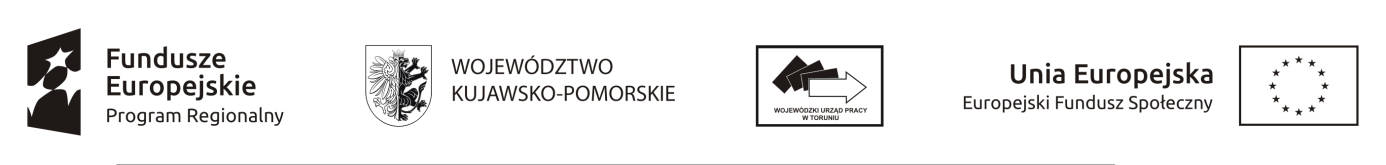 Załącznik nr 27 do Regulaminu konkursu: Oświadczenie wnioskodawcy o niepozostawaniu w związku małżeńskim/ o ustanowionej rozdzielności majątkowej………………………….Imię i nazwisko Wnioskodawcy………………………....Adres zamieszkania…………………………Seria i numer dowodu osobistegoOŚWIADCZENIE WNIOSKODAWCYo niepozostawaniu w związku małżeńskim/o ustanowionej rozdzielności majątkowejNiniejszym oświadczam, iż: nie pozostaję w związku małżeńskim*;pozostaję w związku małżeńskim z ustanowioną rozdzielnością majątkową między mną tj. ww. wnioskodawcą a moim współmałżonkiem …………………… (imię i nazwisko współmałżonka wnioskodawcy) zamieszkały (a) …………………… legitymujący(a) dowodem osobistym seria…………….. nr……………… wydanym przez ……….... dnia……………*……………………, dnia …………. ….. r.(miejscowość)							      ……………………………………………								(czytelny podpis wnioskodawcy)* niepotrzebne skreślić